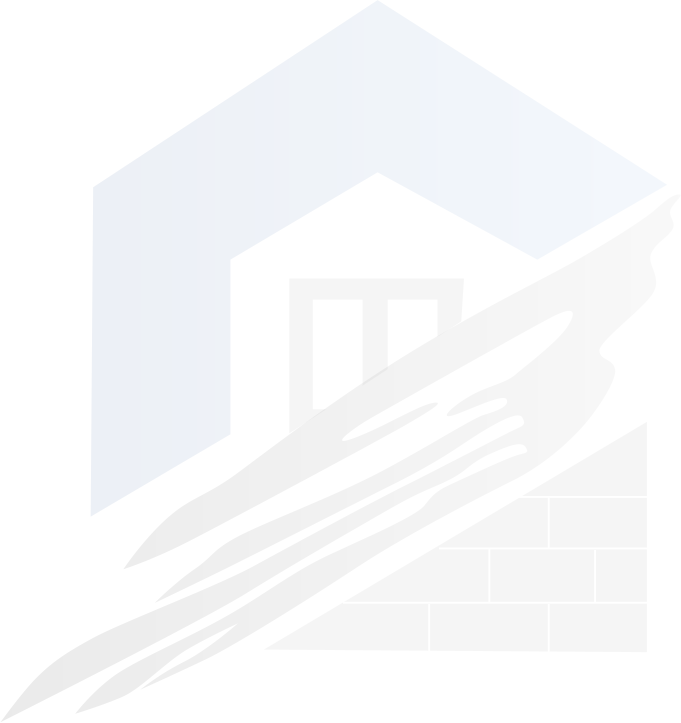 Отделочные работыНаши специалисты осуществят полный комплекс услуг по проведению всех видов отделочных работ любой сложности с гарантией качества и в договорные сроки.НАИМЕНОВАНИЕ РАБОТ№ ПОЛЫЕд.измЦена: (руб)1.Устройство цементно-песчаной стяжки до 20 мм м 2 3002.Устройство цементно-песчаной стяжки до 50  ммм 2 4003.Устройство цементно-песчаной стяжки более 50 ммм 2 От 5004.Устройство арматурной металлической сетки (армирование) смм 2 1305.Устройство чистовой стяжки самовыравнивающейся смесью (наливной пол)м 2 3006.Засыпка керамзита под стяжкум 2 1307.Утепление керамзитом до 75 мм с проливкой «молочком»м 2 2508.Гидроизоляция мастикой в 1 слойм 2 1509.Укладка фанеры на деревянный пол с укреплением, шлифовкойм 228010.Укладка фанеры на бетонный пол с укреплением, шлифовкойм 232011.Устройство подложки под ламинат, паркетную доскум 24012.Устройство полов из паркетной доским 230013.Устройство полов из ламината м 220014.Устройство полов из линолеума, ковролина м 215015.Проварка швов в коммерческом линолеуме мп15016.Установка плинтуса (дерево твердых полов)мп15017.Лакировка, окраска деревянного плинтусамп10018.Установка плинтуса ПВХмп8019.Облицовка полов керамической плиткой м 275020.Облицовка полов керамической плиткой  по диагоналим 285021.Облицовка керамической плитки ступенеймп75022.Облицовка пола керамогранитомм 290023.Затирка швов плитким 26037.Установка порогов (порожки)мп15038.Установка плинтуса из плитки (сапожки, кабанчик)мп35039.Грунтовка полам 230№ СТЕНЫЕд.измЦена: (руб)1.Устройство перегородок из кирпича толщ.1/2м 26502.Устройство перегородок толщиной в кирпичм 27003.Устройство перегородок из  стеклоблоковм 212504.Устройство перегородок из пенобетонного, газосиликатного блока толщ. 8-10см, шлакоблока, пазогребневого блокам 25505.Устройство перегородок из ГКЛ в 1 слойм 25006.Устройство перегородок из ГКЛ в 2 слойм 27007.Монтаж ниш под батареи из ГКЛм 215008.Устройство звуко-теплоизоляций в стенах и перегородкахм 21509.Облицовка стен ГКЛ на клеюм 235010.Облицовка стен ГКЛ по металлическому каркасу в 1 слойм 240011.Облицовка стен ГКЛ по металлическому каркасу в 2 слоям 255012.Облицовка откосов ГКЛ мп35013.Отделка инсталляции из ГКЛм 248014.Изготовление короба ГКЛ на трубымп45015.Монтаж пластиковых панелей с устройством каркасам 235016.Облицовка стен вагонкой с устройством каркасам 240017.Очистка стен от краски, снятие старой побелким 215018.Антисептирование стенм 25019.Оштукатуривание стен с установкой маяков до 30 ммм 235020.Оштукатуривание стен более 30 ммм 245021.Оштукатуривание коробов, откосов мп38022.Оштукатуривание стен искривленной формы, колон, столбовм 255023.Оштукатуривание откосов арочныхмп45024.Частичная штукатурка стен-выравнивание углов шир. не более 30 сммп10025.Заделка штробмпОт 5026.Оштукатуривание стен под плиткум 240027.Устройство металлической сетки под штукатуркум 215028.Установка штукатурного уголкамп8029.Изготовление арок из ГКЛ штОт 300030.Проклейка швов ГКЛ перфобумагой, шпатлевкамп4031.Оклеивание стен стекловолокном «Паутина Строби»м 215032.Шпатлевка стен под окраскум 230033.Шпатлевка стен под оклейку обоямим 220034.Шпатлевка откосов шириной мп20035.Грунтование стен после каждого цикла работм 24036.Монтаж малярных уголков (корнер)мп12037.Окрашивание стен водоэмульсионной краской 2 слоям 215038.Окраска стен малярными красками за 2 разам 225039.Нанесение фактурной шпатлевким 235040.Нанесение декоративной штукатурким 2От 40041.Нанесение жидких обоевм 230042.Снятие старых обоевм 27043.Оклеивание стен обоями без подгона рисункам 220044.Оклеивание стен обоями с подгоном рисункам 225045.Оклеивание стен обоями текстильнымим 235046.Оклеивание стен фотообоямим 265047.Поклейка обойного бордюрамп10048.Демонтаж керамической плитки со стенм 215049.Облицовка стен керамической плиткой м 280050.Облицовка стен керамической плиткой 5х5, 10х10м 2110051.Облицовка стен крупноформатной плиткойм 2140052.Установка декоративного уголка (раскладки)мп8053.Сверление отверстий в плиткештОт 15054.Кладка керамической плитки на криволинейную стенум 2120055.Подгонка торцов плитки внешних углов стен под 45 градусовмп60056.Облицовка стен декоративным камнемм 2120057.Кладка мелкой плитки, либо сложного рисунка (мозаики и т.п.)м 2От 130058.Затирка швовм 25059.Окраска труб отоплениямп10060.Окраска батарей отопленияшт500№ ПотолокЕд.измЦена: (руб)1.Расшивка, заделка трещин, рустовмп1002.Проклейка швов ГКЛ перфобумагай, шпатлевкамп503.Устройство звуко-, теплоизоляции потолковм 22004.Оштукатуривание потолкам 2От 5005.Устройство металлической сетки под штукатурку потолкам 21506.Монтаж подвесного потолка из ГКЛ 1 уровень м 24207.Монтаж подвесного потолка из ГКЛ 2х уровнего, прямолинейногом 25508.Монтаж подвесного потолка из ГКЛ сложной геометрической формым 2договорная9.Монтаж прямого ГКЛ короба по периметрумп55010.Монтаж полукруглого ГКЛ короба по периметрумп65011.Монтаж реечного потолкам 240012.Монтаж декоративного потолка на клеюм 251213.Монтаж пенопластовой лепнины под люструштОт 25017.Оклеивание потолков стекловолокном «Паутинка Строби»м 220818.Шпатлевка потолкам 235019.Грунтовка потолкам 25020.Монтаж потолочного плинтуса (галтели)мпОт 20021.Окрашивание потолков водоэмульсионной краской 2 разам 220022.Установка молярного уголка на торцевые элементы (корнер)мп12023.Монтаж подвесного потолка «Амстронг»м 230024.Шпатлевка и окраска карниза декоративного (галтель)мп150№ Двери Ед.измЦена: (руб)1.Установка межкомнатных дверей оштОт 20002.Установка дверных ограничителейшт1003.Установка металлической входной двериштОт 2000№ Сантехнические работыЕд.измЦена: (руб)1.Установка ванны с подключениемшт25002.Установка гидромассажной ванны с подключениемшт45003.Установка унитаза с подключением, бидэшт15004.Установка унитаза подвесного с инсталляциейшт35005.Прокладка трубопровода из металлопласта точка15006.Прокладка трубопровода из пропиленаточка15007.Прокладка канализационных трубточка8008.Штробирование в кирпичных стенахмп3009.Штробирование в бетонных стенахмп40010.Заделка штробмп7011.Установка раковинышт100011.Установка раковин в комплекте с тюльпаномк-т130012.Установка смесителяштОт 40013.Установка душевой кабиныштОт 420014.Установка полотенцесушителяшт240015.Установка радиаторашт2800